WNIOSEKO USTALENIE PRAWA DO ŚWIADCZENIA WYCHOWAWCZEGOZapoznaj się z warunkami przysługiwania świadczenia wychowawczego umieszczonymi w pouczeniu w CZĘŚCI II wniosku.Wypełniaj WIELKIMI LITERAMI.Pola "Seria i numer dokumentu potwierdzającego tożsamość" dotyczą tylko tych osób, którym nie nadano numeru PESEL.Pola wyboru zaznaczaj [Ń] lub Ń.Wniosek dotyczy okresu na jaki ustala się prawo do świadczenia wychowawczego: 20 1 20cześć IDane osoby składającej wniosek o ustalenie prawa do świadczenia wychowawczego, zwanej dalej „wnioskodawcą"."DRUK-HURT" F.P.H.U. Łódź Okręgowa 40 teł/fax 42 682-24-11Ustalenie prawa do świadczenia wychowawczego na dziecko/dzieci w wieku poniżej 18. roku życia.Składam wniosek o świadczenie wychowawcze na następujące dziecko/dzieci zamieszkujące ze mną oraz pozostające na moim utrzymaniu (świadczenie wychowawcze na dziecko przysługuje do dnia ukończenia przez dziecko 18. roku życia i przysługuje niezależnie od osiągniętego dochodu):cześć Il POUCZENIA I OŚWIADCZENIAPOUCZENIENa podstawie art. 4 ust. 2 ustawy z dnia 11 lutego 2016 r. o pomocy państwa w wychowywaniu dzieci (Dz. U. z 2018 r., poz. 2134 z póżn. zm.), świadczenie wychowawcze przysługuje: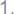 matce albo ojcu, jeżeli dziecko wspólnie zamieszkuje i pozostaje na utrzymaniu matki albo ojca, albo2) opiekunowi faktycznemu dziecka (tj. osobie faktycznie opiekującej się dzieckiem, jeżeli wystąpiła z wnioskiem do sądu opiekuńczego o przysposobienie dziecka), jeżeli dziecko wspólnie zamieszkuje i pozostaje na utrzymaniu opiekuna faktycznego, albo 3) opiekunowi prawnemu dziecka, albo4) dyrektorowi domu pomocy społecznej.W przypadku gdy dziecko, zgodnie z orzeczeniem sądu, jest pod opieką naprzemienną obydwojga rodziców rozwiedzionych, żyjących w separacji lub żyjących w rozłączeniu sprawowaną w porównywalnych i powtarzających się okresach, kwotę świadczenia wychowawczego ustala się każdemu z rodziców w wysokości połowy kwoty przysługującego za dany miesiąc świadczenia wychowawczego (art. 5 ust. 2a ustawy). W takim wypadku, do wniosku należy dołączyć orzeczenie sądu potwierdzające sprawowanie opieki naprzemiennej przez rodziców nad dzieckiem/dziećmi.W przypadku dziecka umieszczonego w domu pomocy społecznej świadczenie wychowawcze przysługuje dyrektorowi domu pomocy społecznej, chyba że inne osoby, o których mowa w art. 4 ust. 2 ustawy, uczestniczą w opiece nad dzieckiem i spełniają warunki uprawniające do otrzymania świadczenia wychowawczego (art. 5a ustawy).Prawo do świadczenia wychowawczego przysługuje:obywatelom polskim; 2) cudzoziemcom:do których stosuje się przepisy o koordynacji systemów zabezpieczenia społecznego,jeżeli wynika to z wiążących Rzeczpospolitą Polską dwustronnych umów międzynarodowych o zabezpieczeniu społecznym,przebywającym na terytorium Rzeczypospolitej Polskiej na podstawie zezwolenia na pobyt czasowy udzielonego w związku z okolicznościami, o których mowa w art. 127 ustawy z dnia 12 grudnia 2013 r. o cudzoziemcach (Dz. U. z 2018 r. poz. 2094 i 2399 oraz z 2019 r. poz. 577 i 622), jeżeli zamieszkują z dziećmi na terytorium Rzeczypospolitej Polskiej,posiadającym kartę pobytu z adnotacją „dostęp do rynku pracy”, jeżeli zamieszkują z dziećmi na terytorium Rzeczypospolitej Polskiej, z wyłączeniem obywateli państw trzecich, którzy uzyskali zezwolenie na pracę na terytorium państwa członkowskiego na okres nieprzekraczający sześciu miesięcy, obywateli państw trzecich przyjętych w celu podjęcia studiów lub pracy sezonowej oraz obywateli państw trzecich, którzy mają prawo do wykonywania pracy na podstawie wizy, e) przebywającym na terytorium Rzeczypospolitej Polskiej: na podstawie zezwolenia na pobyt czasowy, o którym mowa w art. 139a ust. 1 lub art. 1390 ust. 1 ustawy z dnia 12 grudnia 2013 r. o cudzoziemcach, lub  w związku z korzystaniem z mobilności krótkoterminowej pracownika kadry kierowniczej, specjalisty lub pracownika odbywającego staż w ramach przeniesienia wewnątrz przedsiębiorstwa na warunkach określonych w art. 139n ust. I ustawy z dnia 12 grudnia 2013 r. o cudzoziemcach — jeżeli zamieszkują z dziećmi na terytorium Rzeczypospolitej Polskiej, z wyłączeniem cudzoziemców, którym zezwolono na pobyt i pracę na okres nieprzekraczający dziewięciu miesięcy, chyba że przepisy o koordynacji systemów zabezpieczenia społecznego lub dwustronne umowy międzynarodowe o zabezpieczeniu społecznym stanowią inaczej,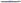 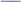 f) przebywającym na terytorium Rzeczypospolitej Polskiej:	na podstawie zezwolenia na pobyt czasowy, o którym mowa w art. 151 lub art. 151b ustawy z dnia 12 grudnia 2013 r. o cudzoziemcach, 	na podstawie wizy krajowej w celu prowadzenia badań naukowych lub prac rozwojowych, 	w związku z korzystaniem z mobilności krótkoterminowej naukowca na warunkach określonych w art. 156b ust. 1 ustawy z dnia 12 grudnia 2013 r. o cudzoziemcach,  z wyłączeniem cudzoziemców, którym zezwolono na pobyt na terytorium Rzeczypospolitej Polskiej przez okres nieprzekraczający sześciu miesięcy, chyba że przepisy o koordynacji systemów zabezpieczenia społecznego lub dwustronne umowy międzynarodowe o zabezpieczeniu społecznym stanowią inaczej.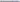 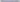 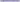 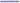 Prawo do świadczenia wychowawczego przysługuje ww. osobom, jeżeli zamieszkują na terytorium Rzeczypospolitej Polskiej przez okres, w jakim mają otrzymywać świadczenie wychowawcze, chyba że przepisy o koordynacji systemów zabezpieczenia społecznego lub dwustronne umowy międzynarodowe o zabezpieczeniu społecznym stanowią inaczej.Świadczenie wychowawcze przysługuje do dnia ukończenia przez dziecko 18. roku życia (art. 4 ust. 3 ustawy).Świadczenie wychowawcze przysługuje w wysokości 500 zł miesięcznie na dziecko (art. 5 ust. 1 ustawy).Świadczenie wychowawcze nie przysługuje, jeżeli:	1 )	dziecko pozostaje w związku małżeńskim (art. 8 ust. 1 pkt 1 ustawy):dziecko zostało umieszczone w instytucji zapewniającej całodobowe utrzymanie, tj. schronisku dla nieletnich, młodzieżowym ośrodku wychowawczym, zakładzie poprawczym, areszcie śledczym, zakładzie karnym, a także szkole wojskowej lub innej szkole, jeżeli instytucje te zapewniają nieodpłatnie pełne utrzymanie, albo w pieczy zastępczej (art. 8 ust. I pkt 2 ustawy);pełnoletnie dziecko ma ustalone prawo do świadczenia wychowawczego na własne dziecko (art. 8 ust. I pkt 3 ustawy);członkowi rodziny, przysługuje za granicą świadczenie wychowawcze lub świadczenie o charakterze podobnym do świadczenia wychowawczego, chyba że przepisy o koordynacji systemów zabezpieczenia społecznego lub dwustronne umowy międzynarodowe o zabezpieczeniu społecznym stanowią inaczej (art. 8 ust. I pkt 4 ustawy);Przyznanie świadczenia wychowawczego nie wymaga wydania decyzji. Informacja o przyznaniu świadczenia wychowawczego zostanie przekazana na wskazany w niniejszym wniosku adres poczty elektronicznej - o ile został wskazany. Jeżeli adres poczty elektronicznej nie został wskazany, informację o przyznaniu świadczenia wychowawczego możesz odebrać osobiście w organie rozpatrującym wniosek. Nieodebranie informacji o przyznaniu świadczenia wychowawczego nie wstrzymuje wypłaty świadczenia.2. Oświadczenia dotyczące ustalenia prawa do świadczenia wychowawczego na dzieckoOświadczam, że: powyższe dane są prawdziwe,  zapoznałam/zapoznałem się z warunkami uprawniającymi do świadczenia wychowawczego,  na dziecko/dzieci, na które ubiegam się o świadczenie wychowawcze, nie jest pobierane w tej lub innej instytucji świadczenie wychowawcze,  pełnoletnie dziecko/dzieci, na które ubiegam się o świadczenie wychowawcze, nie jest/nie są uprawnione do świadczenia wychowawczego na własne dziecko,  dziecko/dzieci, na które ubiegam się o świadczenie wychowawcze nie pozostaje/nie pozostają w związku małżeńskim ani nie zostało/nie zostały umieszczone w pieczy zastępczej, instytucji zapewniającej całodobowe utrzymanie, tj. młodzieżowym ośrodku wychowawczym, schronisku dla nieletnich, zakładzie poprawczym, areszcie śledczym, zakładzie karnym, a także szkole wojskowej lub innej szkole, jeżeli instytucje te zapewniają nieodpłatne pełne utrzymanie,  członkowi rodziny nie przysługuje na dziecko świadczenie wychowawcze lub świadczenie o charakterze podobnym do świadczenia wychowawczego za granicą lub przepisy o koordynacji systemów zabezpieczenia społecznego lub dwustronne umowy międzynarodowe o zabezpieczeniu społecznym stanowią, że przysługujące za granicą świadczenie nie wyłącza prawa do takiego świadczenia na podstawie ustawy,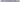 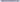 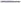 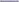 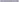 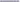 nie przebywam ani członek mojej rodziny, w tym współmałżonek lub drugi rodzic dziecka/dzieci, nie przebywa poza granicami Rzeczpospolitej Polskiej (I) w państwie, w którym mają zastosowanie przepisy o koordynacji systemów zabezpieczenia społecznego (2),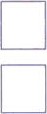 przebywam lub członek mojej rodziny, w tym współmałżonek lub drugi rodzic dziecka/dzieci, przebywa poza granicami Rzeczpospolitej Polskiej (1) w państwie, w którym mają zastosowanie przepisy o koordynacji systemów zabezpieczenia społecznego (2).(w przypadku zaznaczenia wypełnij sekcję DANE CZŁONKÓW TWOJEJ RODZINY PRZEBYWAJĄCYCH ZA GRANICĄ):(I) Nie dotyczy wyjazdu lub pobytu turystycznego, leczniczego lub związanego z podjęciem przez dziecko kształcenia poza granicami Rzeczypospolitej Polskiej.(2) Przepisy o koordynacji systemów zabezpieczenia społecznego mają zastosowanie na terenie: Austrii, Belgii, Chorwacji, Danii, Finlandii, Francji, Grecji, Hiszpanii, Holandii, Irlandii, Luksemburga, Niemiec, Portugalii, Szwecji, Włoch, Wielkiej Brytanii, Cypru, Czech, Estonii, Litwy, Łotwy, Malty, Polski, Słowacji, Słowenii, Węgier, Bułgarii, Rumunii, Norwegii, Islandii, Liechtensteinu, Szwajcarii.W przypadku zmian mających wpływ na prawo do świadczenia wychowawczego, osoba ubiegająca się jest obowiązana niezwłocznie powiadomić o tych zmianach gminny organ właściwy realizujący świadczenie wychowawcze.Niepoinformowanie gminnego organu właściwego prowadzącego postępowanie w sprawie świadczenia wychowawczego o zmianach o których mowa powyżej, może skutkować powstaniem nienależnie pobranego świadczenia wychowawczego, a w konsekwencji - koniecznością jego zwrotu wraz z odsetkami ustawowymi za opóźnienie.Proszę o wpłatę świadczenia wychowawczego na następujący nr rachunku bankowego I w spółdzielczej kasie oszczędnościowokredytowej (I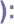 Do wniosku dołączam następujące dokumenty (oświadczenia są także dokumentami):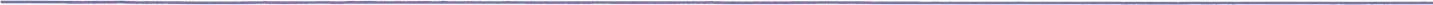 Oświadczam, że jestem świadoma/świadomy odpowiedzialności karnej za złożenie fałszywego oświadczenia.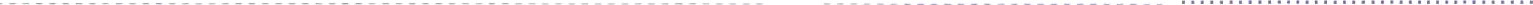 	(Miejscowość)	(Data: dd / mm / rrrr)	(Podpis wnioskodawcy)NAZWA ORGANU WŁAŚCIWEGO PROWADZĄCEGO POSTĘPOWANIE W SPRAWIE ŚWIADCZENIA WYCHOWAWCZEGO (1)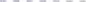 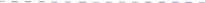 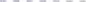 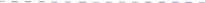 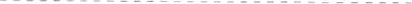 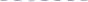 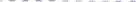 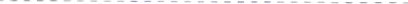 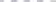 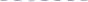 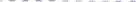 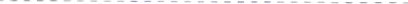 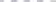 ADRES ORGANU WŁAŚCIWEGO PROWADZĄCEGO POSTĘPOWANIE W SPRAWIE ŚWIADCZENIA WYCHOWAWCZEGO (1)Ol. Gmina / Dzielnica- GMINNY OŚRODEK POMOCY - SPOŁECZNEJ W PIEKOSZOWIE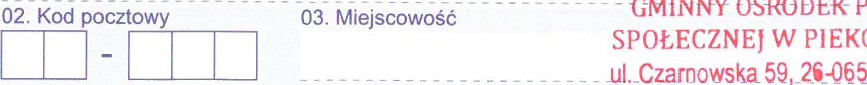 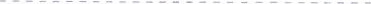 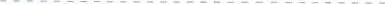 PiekoszówUlicaNIP 959-13-98-512 REGON 290417270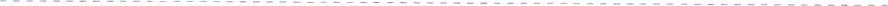 Numer domu	06. Numer mieszkania	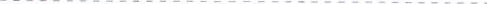 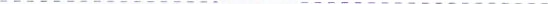 (I) Przez organ właściwy rozumie się wójta, burmistrza lub prezydenta miasta właściwego ze względu na miejsce zamieszkania osoby składającej wniosek.DANE WNIOSKODAWCYOl. Imię02. Nazwisko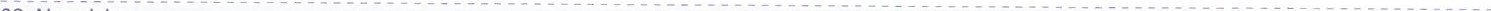 06. Obywatelstwo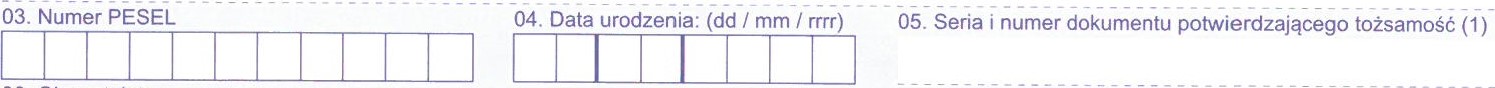 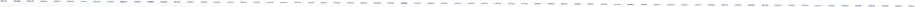 07. Stan cywilny (2)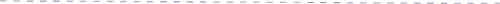 (I) Wypełnij tylko w przypadku, gdy nie nadano numeru PESEL.(2) Wpisz odpowiednio: panna, kawaler, zamężna, żonaty, rozwiedziona, rozwiedziony, w separacji (tylko orzeczonej prawomocnym wyrokiem sądu), wdowa, wdowiec.ADRES ZAMIESZKANIAGmina / Dzielnica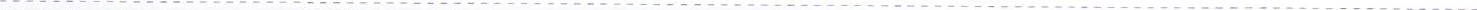 Kod pocztowy	03. MiejscowośćUlica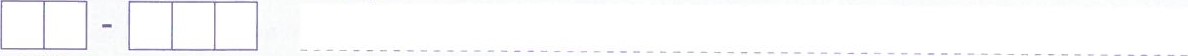 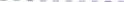 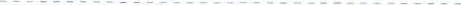 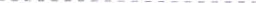 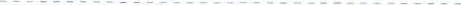 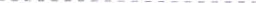 Numer domu	06. Numer mieszkania	07. Numer telefonu (1)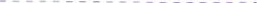 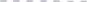 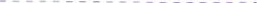 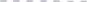 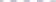 08. Adres poczty elektronicznej — e-mail (2)(1 ) Numer nie jest obowiązkowy ale ułatwi kontakt w sprawie wniosku.(2) Na podany adres e-mail otrzymasz informację o przyznaniu świadczenia wychowawczego, ułatwi on kontakt w sprawie wniosku i jego podanie jest obowiązkowe, gdy składasz wniosek drogą elektroniczną.DANE DZIECKA - 1Imię: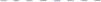 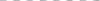 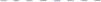 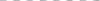 Nazwisko: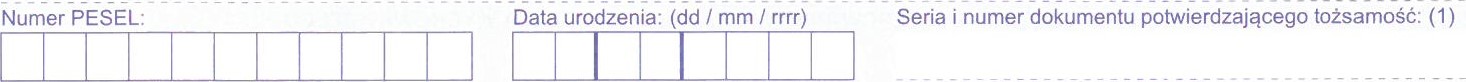 Obywatelstwo: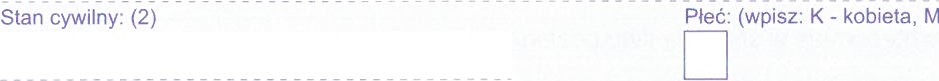 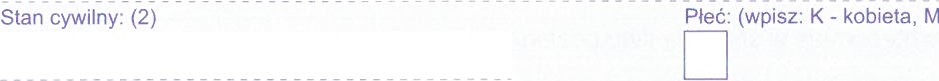 DANE DZIECKA - 1Imię:Nazwisko:Obywatelstwo:DANE DZIECKA - 1Imię:Nazwisko:Obywatelstwo:DANE DZIECKA - 2Imię: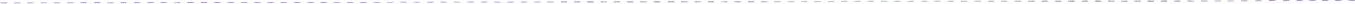 Nazwisko: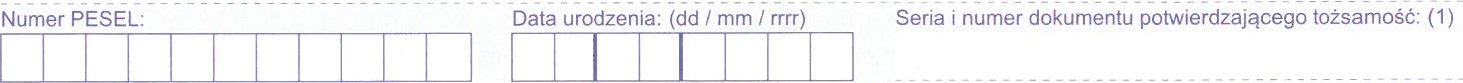 Obywatelstwo: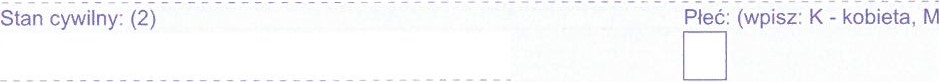 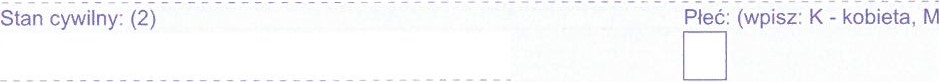 DANE DZIECKA - 2Imię:Nazwisko:Obywatelstwo:DANE DZIECKA - 2Imię:Nazwisko:Obywatelstwo:DANE DZIECKA - 3Imię: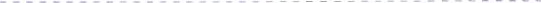 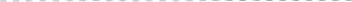 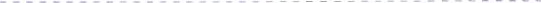 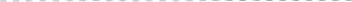 Nazwisko: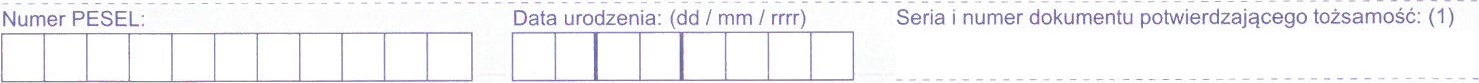 Obywatelstwo: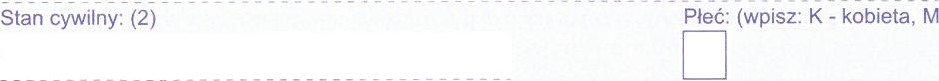 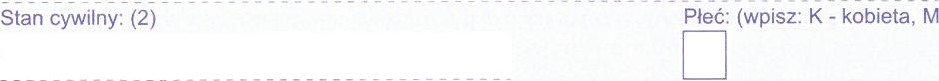 DANE DZIECKA - 3Imię:Nazwisko:Obywatelstwo:DANE DZIECKA - 3Imię:Nazwisko:Obywatelstwo:DANE DZIECKA - 3Imię:Nazwisko:Obywatelstwo:DANE DZIECKA - 4Imię: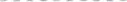 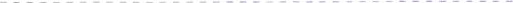 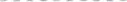 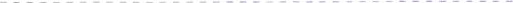 Nazwisko:		Data urodzenia: (dd / mm / rrrr)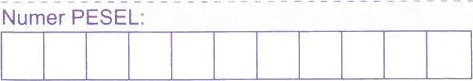 Obywatelstwo:	Stan cywilny: (2)	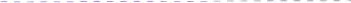 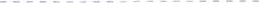 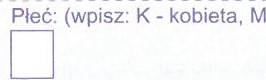 (I) Wypełnij tylko w przypadku, gdy nie nadano numeru PESEL.(2) Wpisz odpowiednio: panna, kawaler, zamężna, żonaty, rozwiedziona, rozwiedziony, w wdowa, wdowiec.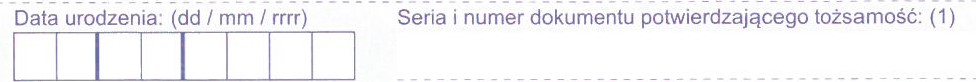 M - mężczyzna)separacji (tylko orzeczonej prawomocnym wyrokiem sądu),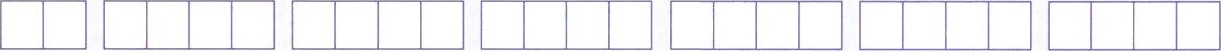 (1 ) Wypełnij w przypadku, gdy świadczenie wychowawcze ma być wpłacane na rachunek bankowy / w spółdzielczej kasie oszczędnościowo-kredytowej.DANE CZŁONKÓW TWOJEJ RODZINY PRZEBYWAJĄCYCH ZA GRANICĄPodaj: imię, nazwisko, numer PESEL, kraj przebywania członka/członków rodziny za granicą, w tym współmałżonka lub drugiego rodzica dziecka/dzieci, wraz z adresem zamieszkania poza granicami RP, okres pobytu, nazwę i adres pracodawcy lub miejsce prowadzenia działalności gospodarczej poza granicami RP: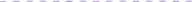 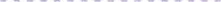 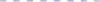 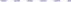 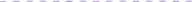 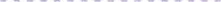 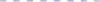 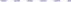 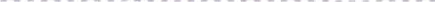 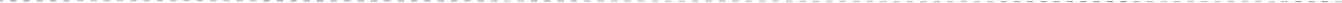 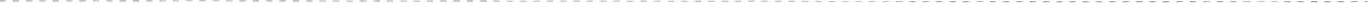 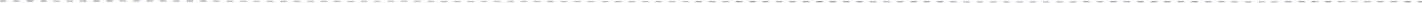 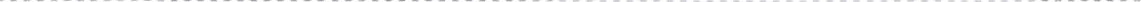 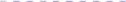 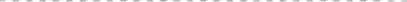 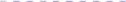 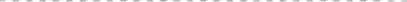 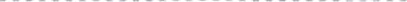 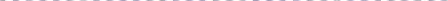 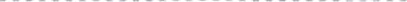 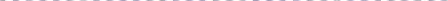 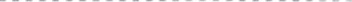 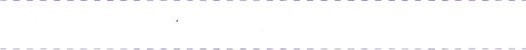 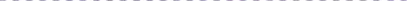 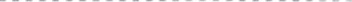 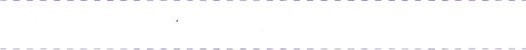 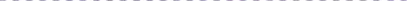 1)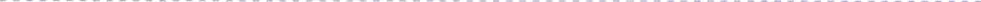 2)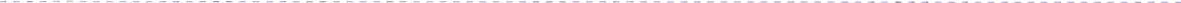 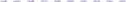 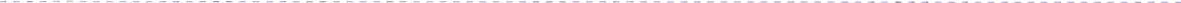 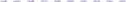 3)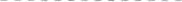 4)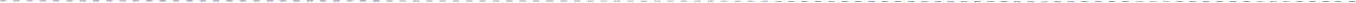 